1.Требования к уровню подготовки обучающихся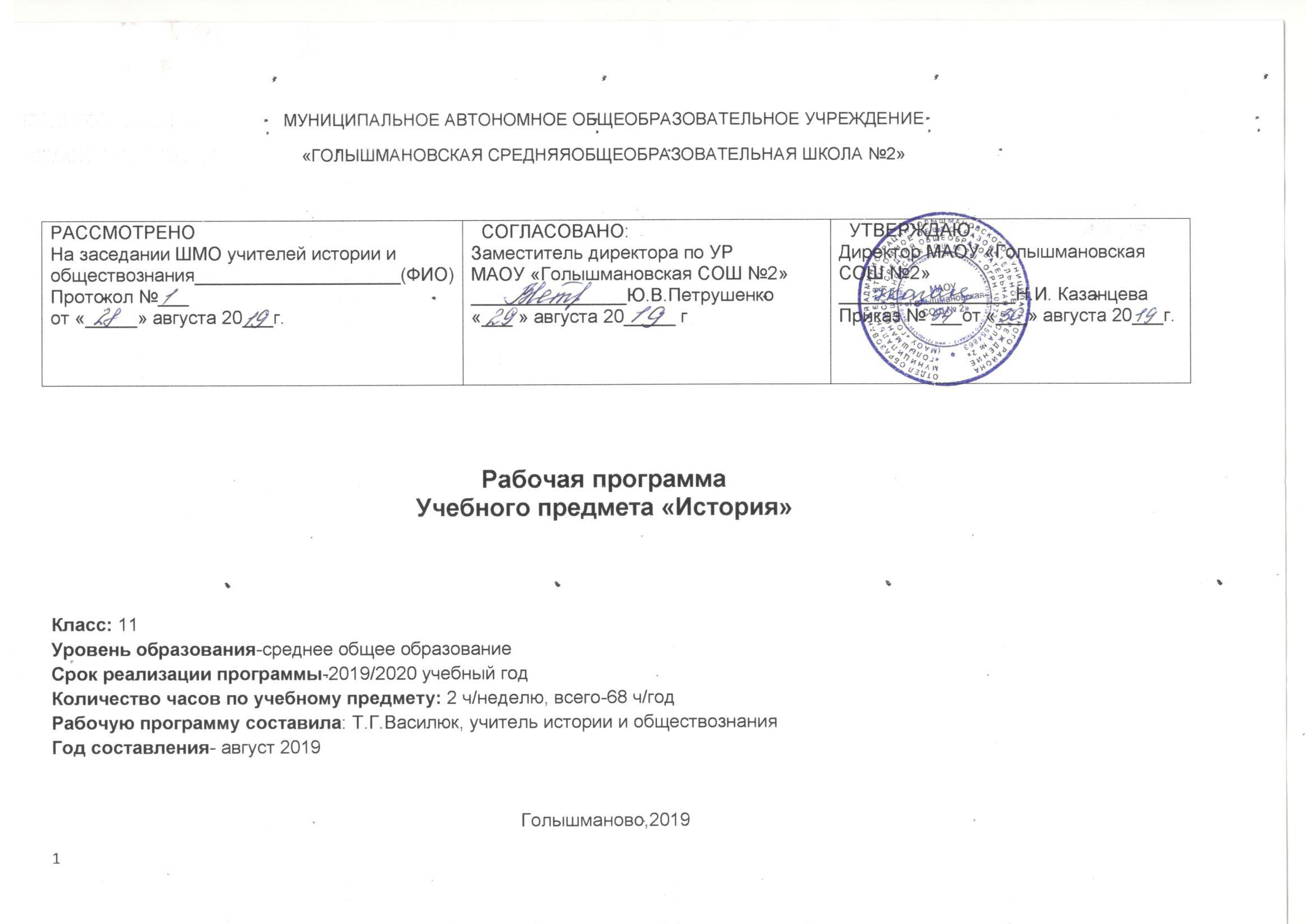 В результате изучения истории ученик должен:Знать/Понимать:основные виды исторических источников;основные этапы и ключевые события истории России и мира с древности до конца XIX в., выдающихся деятелей отечественной и всеобщей истории;важнейшие достижения культуры и системы ценностей, сформировавшиеся в ходе исторического развития.Уметь:работать с хронологией;работать с историческим источником;работать с исторической картой;описывать исторические события и памятники культуры;анализировать, объяснять, оценивать исторические факты и явления;объяснять свое отношение к наиболее значительным событиям и личностям истории России и всеобщей истории, достижениям отечественной и мировой культуры.Использовать приобретенные знания и умения в практической деятельности и повседневной жизни :понимать особенности современной жизни, сравнивая события и явления прошлого и настоящего;анализировать причины текущих событий в России и мире;высказывать свое отношение к современным событиям и явлениям, опираясь на представления об историческом опыте человечества;использовать знания об историческом пути и традициях народов России и мира в общении с людьми другой культуры, национальной и религиозной принадлежности.Ожидаемые результаты: Ориентация на формирование учебной деятельности школьников, а  не передачу учебной информации. Ориентация на развитие внутренних мотивов учения, стимулирование и становление собственного (личностного) смысла учения.Организация развивающего пространства, ориентация на развитие познавательных (интеллектуальных) способностей.Содержание учебного предмета  историяВСЕОБЩАЯ  ИСТОРИЯ11 класс, базовый уровень (26 часов)Данная программа соответствует федеральному компоненту Государственного стандарта среднего (полного) общего образования и предусматривает изучение материала на базовом уровне. Программа отражает современный уровень исторических исследований и построена по проблемно-хронологическому принципу. Она охватывает период с начала XX в. до сегодняшних дней и включает материал по всем регионам планеты: Европе, Азии, Америке, Африке, Австралии и Океании. В программе нашли отражения события последнего десятилетия, связанные с появлением на политической карте Содружества Независимых Государств.Авторы стремились сосредоточить внимание на важнейших событиях и магистральных закономерностях развития народов и стран с учетом внутриполитического и внешнеполитического факторов, трансформации социальной психологии, изменений в повседневной жизни людей. Значительное место в программе отведено анализу экономической жизни, показу достижений научно-технической революции, рассмотрению глобальных проблем современности.Основная цель курса — сформировать у учащихся целостную историческую картину мира в новейший период, выделив закономерности развития стран и народов, их культурно-исторические и политические особенности. Особое внимание уделяется месту и роли России в мировых исторических и политических процессах, но при этом учитывается специфика отдельного курса отечественной истории.Курс предоставляет возможность выполнить следующие задачи методического и дидактического характера:—   способствовать формированию понятийного аппарата при рассмотрении социально-экономических, политических и культурных процессов в контексте истории XX в.;—   стимулировать усвоение учебного материала на основе наглядного сравнительного анализа явлений и процессов новейшей истории;—   дать учащимся представление о современном уровне осмысления историками и специалистами смежных гуманитарных дисциплин основных закономерностей эволюции мировой цивилизации за прошедшее столетие;—    развивать у старшеклассников навыки источниковедческого и историографического исследования при знакомстве с документальными свидетельствами, а также работе со справочными и картографическими материалами.Организация учебного процесса по предлагаемой программе включает комплексное использование картографического материала, иллюстративного ряда, документальной кинематографию, энциклопедий, справочников, хрестоматий и дидактических пособий (важную роль играет изучение биографий политических деятелей, дипломатов, военных, ученых, мастеров культуры).Изучению курса на базовом уровне отводится 26 часов. В ходе учебного процесса на основе формирования целостной картины мирового опыта человечества в XX в. создаются условия для осмысления основных событий, освоения необходимых исторических источников, продолжается работа над историческими понятиями. В целом это направлено на развитие способностей рассматривать события и явления с точки зрения их исторической обусловленности, сопоставлять различные версии и оценки исторических событий, определять собственное отношение к проблемам прошлого и современности. В определенном смысле курс новейшей истории зарубежных стран является фундаментом и опорой для изучения отечественной истории XX в., в рамках которого наращивается потенциал, соответствующий требованиям к уровню подготовки выпускников.Знание основных научных концепций современности должно находить отражение в исследовании исторических проблем. Деятельностный подход к обучению предполагает, что учащиеся будут выражать свои взгляды, убеждения, идеи в творческих работах. Важно создать условия для осознанного и самостоятельного выбора тех или иных форм выражения собственных суждений (эссе, комментарий, компьютерная презентация, исследовательская работа, участие в дискуссии или дебатах, выступление на семинаре или конференции и т. д.). При разработке урока учителю рекомендуется соотносить его проблемный вопрос и основные задачи с общеисторическими и мировоззренческими проблемами, при этом изменяется характер и степень осмысления исторического материала. В методическом отношении значительно возрастает роль занятий практического плана, организации работы с источниками разных типов, предоставление учащимся возможности участвовать в выполнении групповых заданий, проектной деятельности.От Новой к Новейшей истории:поиск путей развития индустриального общества (11 часов)Циклический характер развития рыночной экономики в индустриальном обществе. Основные направления научно-технического прогресса: от технической революции конца XIX века к научно-технической революции XX века. Проблема периодизации НТР. Экономическая модель монополистического капитализма и противоречия ее развития. Переход к смешанной экономике в середине XX в. «Государство благосостояния». Эволюция собственности, трудовых отношений и предпринимательства в последней трети XIX — середине XX в. Изменение социальной структуры индустриального общества. «Общество потребления» и причины его кризиса в конце 1960-х гг.Кризис классических идеологий на рубеже XIX—XX вв. и поиск новых моделей общественного развития. Социальный либерализм, социал-демократия, христианская демократия. Демократизация общественно-политической жизни и изменение практики конституционного строительства в условиях формирования социального правового государства. Протестные формы общественных движений. Эволюция коммунистического движения на Западе. «Новые левые». Молодежное, антивоенное, экологическое, феминистское движения. Проблема политического терроризма. Предпосылки системного (экономического, социально-психологического, идеологического) кризиса индустриального общества на рубеже 1960—1970-х гг.Модели ускоренной модернизации в XX веке: дискуссия о «догоняющем развитии» и «особом пути».Историческая природа тоталитаризма и авторитаризма Новейшего времени. Дискуссия о тоталитаризме. Фашизм и национал-социализм как тоталитарные идеологии. Государственно-правовое и социально-экономическое развитие в условиях государственно-корпоративных и партократических тоталитарных режимов.Формирование и развитие мировой системы социализма. Тоталитарные и авторитарные черты «реального социализма». Попытки демократизации социалистического строя.«Новые индустриальные страны» Латинской Америки и Юго-Восточной Азии: экономические реформы, авторитаризм и демократия в политической жизни. Национально-освободительные движения и региональные особенности процесса модернизации в странах Азии Основные этапы развития системы международных отношений в последней трети ХIХ — середине XX в. Мировые войны в истории человечества: социально-психологические, демографические, экономические и политические причины и последствия. Складывание международно-правовой системы. Лига Наций и ООН. Развертывание интеграционных процессов в Европе. «Биполярная» модель международных отношений в период «холодной войны».Общественное сознание и духовная культура в период Новейшей истории. Формирование новой научной картины мира. Нарастание технократизма и иррационализма в общественном сознании. От модерна к модернизму — изменение мировоззренческих и эстетических основ художественного творчества. Феномен контр культуры.Персоналии: Г. Форд, Ф. Тэйлор, Дж. Рокфеллер, Д. Морган, Т. Рузвельт, В. Вильсон, Д. Ллойд-Джордж, Дж. Джолитти, Э. Бернштейн, К. Каутский, О. Бауэр, Ж. Жорес, А. Мильеран, Р. Люксембург, К. Либкнехт, П. Лафарг, В.И. Ленин, Вильгельм II, Франц Фердинанд, А. фон Шлиффен, Ж. Клемансо, Ф. Эберт, М. Хорти, В.К. Рентген, Э. Резерфорд, Н. Бор, А. Эйнштейн, 3. Фрейд, К. Юнг, Р. Киплинг, П. Пикассо, Дж. Б. Шоу, Дж. Голсуорси, Ч. Чаплин, Г. Гувер, Ф.Д. Рузвельт, Р. Макдональд, Дж. Кейнс, А. Гитлер, Б. Муссолини, Й. Антонеску, Г. Танака, Чан Кайши, Л. Барту, Александр I, Э. Дольфус, Н. Чемберлен, С. Болдуин, У. Черчилль, П. Лаваль, Ф. Франко, Э. Даладье, Э. Бенеш, В. Квислинг, И. Броз Тито, Г. Трумэн, Дж. Маршалл, Г. Димитров, Мао Цзэдун, Ким Ир Сен, И. Надь, М. Ракоши, Я. Кадар, ГА. Насер, Ф. Кастро, Дж. Кеннеди, Дж. Маккарти, Д. Эйзенхауэр, М.Л. Кинг, Л. Джонсон, Д. Гэлбрейт, Л. Эрхард, Р. Шуман, А. Дубчек, Р. Никсон, Дж. Форд, Р. Арон, Д. Лукач, Г. Маркузе, Э. Фишер, X. Перрон, Ж. Варгас, С. Альенде, А. Пиночет, А. Стреснер.Понятия: массовое потребление, конвейерное производство, система Тэйлора, модернизация производства, монополия, картель, синдикат, трест, концерн, вывоз капитала, олигархия, социальное партнерство, социальный конфликт, социальная конфронтация, ревизионизм, доминион, гражданское неповиновение, модернизация общества, протекционизм, сфера влияния, геополитика, пацифизм, макроэкономика, неолиберализм, кейнсианство, тоталитаризм, фашизм, коллективная безопасность, аншлюс, «странная война», блицкриг, импичмент, разрядка, средний класс, транснациональные корпорации (ТНК), транснациональные банки (ТНБ). Человечество на этапе переходак информационному обществу (14 часов)Дискуссия о постиндустриальной стадии общественного развития.Информационно-технологическая революция конца XX в. и становление информационного общества. Собственность, труд и творчество в информационном обществе.Глобализация общественного развития на рубеже XX—XXI вв. Интернационализация экономики и формирование единого информационного пространства. Особенности современных социально-экономических процессов в странах Запада и Востока. Проблема «мирового Юга».Система международных отношений на рубеже XX—XXI вв. Интеграционные и дезинтеграционные процессы в мире после окончания «холодной войны». Европейский союз. Распад биполярной модели международных отношений и становление новой структуры миропорядка. Кризис международно-правовой системы и проблема национального суверенитета. Локальные конфликты в современном мире.Особенности развития политической идеологии и представительной демократии на рубеже XX—XXI вв. Роль политических технологий в информационном обществе. Мировоззренческие основы «неоконсервативной революции». Современная социал-демократическая и либеральная идеология. Попытки формирования идеологии «третьего пути». Антиглобализм. Религия и Церковь в современной общественной жизни. Экуменизм. Причины возрождения религиозного фундаментализма и националистического экстремизма в начале XXI в.Особенности духовной жизни современного общества. Изменения в научной картине мира. Мировоззренческие основы постмодернизма. Роль элитарной и массовой культуры в информационном обществе.Персоналии: М.Х. Мариам, Дж. Картер, Р. Рейган. В. Ярузельский, В. Гавел, Л. Валенса, Н. Чаушеску, М. Фридмэн, М. Тэтчер, Г. Коль, Ф. Миттеран, Ф. Гонсалес, У. Клинтон, Э. Блэр, Дж. Буш, Дж. Буш-мл., А. Квасьневский, С. Милошевич, В. Куштуница, У. Бен Ладен, С. Хусейн, P.M. Хомейни, Дэн Сяопин, Дж. Полок, Р. Гамильтон, М. Дюшан, Й. Бойс, Нам Джун Пак, Дж. Кейдж, Дж. Сэлинджер, Д. Осборн, Р. Бредбери, К. Воннегут, Л. Сенгор, Г. Гарсиа Маркес.Понятия: информационное общество, маргинализация, офшорные зоны, глобализация, единое пространство, неоконсерватизм, структурная безработица, исламская революция, массовая культура, абстракционизм, поп-арт, дадаизм, гиперреализм, минимализм, хепенинг, постмодернизм, инвайронмент, видеоискусство, битники, хиппи, рокеры.ИТОГОВОЕ ОБОБЩЕНИЕ (1 час)С учётом социальной значимости и актуальности содержания курса истории рабочая программа устанавливает следующую систему распределения учебного материала и учебного времени для класса: 11 кл. – объём учебного материала – 68 часов: из них история России (20-21век) – 42 часа. Всеобщая история – 26 часов.РАЗДЕЛ I. РОССИЙСКАЯ ИМПЕРИЯ (6 часов)Тема  1. Россия в начале XX в. (2 часа)Социально-экономическое развитие. Национальный и социальный состав населения. Уровень социально-экономического развития. Многоукладность российской экономики. Роль государства в экономической жизни страны. Монополистический капитализм в России и его особенности. Экономический кризис и депрессия в 1900-1908 гг. Промышленный подъем 1908-1913 гг. Отечественные предприниматели конца XIX - начала XX в. Рост численности рабочих. Особенности развития сельского хозяйства.Политическое развитие. Политический строй России. Самодержавие. Николай II. Бюрократическая система. С.Ю. Витте, его реформы. Обострение социально-экономических и политических противоречий в стране. Рабочее движение. Крестьянские волнения. «Зубатовщина». Зарождение политических партий. Особенности их формирования. Организационное оформление и идейные платформы революционных партий. Эсеры (В. Чернов, Е. Азеф). Социал-демократы. II съезд РСДРП. Большевики и меньшевики (В.И. Ленин, Л. Мартов, Г.В. Плеханов). Эволюция либерального движения (П.Н. Милюков, П.Б. Струве).Внешняя политика. Образование военных блоков в Европе. Противоречия между державами на Дальнем Востоке. Русско-японская война 1904-1905 гг.Основные понятия: промышленный подъем, монополия, картели, синдикаты, тресты, концерны, инвестиция, община, отработочная система, монополистический капитализм, финансовая олигархия, Антанта, эсеры, эсдеки, конституционалисты, легальный марксизм.Тема 2. В годы первой революции (2 часа)Революция 1905-1907 гг.: предпосылки, причины, характер, особенности, периодизация. Начало революции. П.А. Гапон. Кровавое воскресенье. Основные события весны-лета . Радикальные политические партии, их стратегия и тактика. Власть и российское общество. Первый Совет рабочих депутатов.Высший подъем революции. Всероссийская Октябрьская политическая стачка. Колебания в правительственном лагере. Манифест 17 октября . Организационное оформление партий кадетов и октябристов (П.Н. Милюков, П.Б. Струве, А.И. Гучков). Черносотенное движение. Вооруженное восстание в Москве и других городах.Спад революции. Динамика революционной борьбы в 1906-1907 гг. Становление российского парламентаризма. Соотношение политических сил. I и II Государственные думы. Аграрный вопрос в Думе. Тактика либеральной оппозиции. Дума и радикальные партии. Третьеиюньский государственный переворот.Основные понятия: парламент, фракция, революция, движущие силы революции, партийная тактика, политическая партия, Государственная дума.Тема 3. Накануне крушения (2 часов)Политическое и социально-экономическое развитие. Третьеиюньская монархия. III Государственная дума. П.А. Столыпин. Карательно-репрессивная политика царизма. Аграрная реформа. Развитие промышленности. Жизненный уровень населения. Подъем общественно-политического движения в 1912-1914 гг. «Вехи».Внешняя политика. Основные направления. Англо-русское сближение. Боснийский кризис. Обострение русско-германских противоречий. Участие России в Первой мировой войне. Причины и характер войны. Отношение российского общества к войне. Военные действия на Восточном фронте. Влияние войны на экономическое и политическое положение страны.Культура России в начале XX в. Условия развития культуры. Просвещение. Книгоиздательская деятельность. Периодическая печать. Развитие науки, философской и политической мысли. Литературные направления. Художественные объединения («Союз русских художников», «Мир искусства», «Бубновый валет»). Театр и музыкальное искусство. Архитектура и скульптура.Основные понятия: ликвидаторы, отзовисты, чересполосица, хутор, отруб, круговая порука, концессия, аннексия, «революционное пораженчество», мировая война, пацифизм, кризис власти, Серебряный век, декаданс, символизм, футуризм.РАЗДЕЛ II. ВЕЛИКАЯ РОССИЙСКАЯ РЕВОЛЮЦИЯ. СОВЕТСКАЯ ЭПОХА (29 часов)Тема 4. Россия в революционном вихре . (2 часа)По пути демократии. Предпосылки, причины, характер революции. Восстание в Петрограде. Партии и организации в февральские дни. Падение самодержавия. Двоевластие, его сущность и причины возникновения.Внутренняя и внешняя политика Временного правительства. Революционные и буржуазные партии в период мирного развития революции: программы, тактика, лидеры. Советы и Временное правительство. Апрельский кризис правительства.От демократии к диктатуре. События 3-5 июля . Расстановка политических сил. Курс большевиков на вооруженное восстание. А.Ф. Керенский. Л.Г. Корнилов. Большевизация Советов. Общенациональный кризис. Октябрьское вооруженное восстание в Петрограде. II Всероссийский съезд Советов. Декрет о мире. Декрет о земле. Образование советского правительства во главе с В. И. Лениным. Утверждение советской власти в стране.Возможные альтернативы развития революции. Историческое значение Великой Российской революции.Основные понятия: субъективные и объективные причины революции, двоевластие, коалиционное правительство, умеренные социалисты, кризисы правительства, бонапартистская политика, однородное социалистическое правительство.Тема  5. Становление новой России (3 часа)Создание советского государства и первые социально-экономические преобразования большевиков. Слом старого и создание нового государственного аппарата в центре и на местах. ВЦИК и СНК. Создание Красной Армии, ВЧК. Созыв и разгон Учредительного собрания.Блок партии большевиков с левыми эсерами. Утверждение однопартийной системы. Конституция РСФСР.«Красногвардейская атака» на капитал. Рабочий контроль. Национализация промышленности, банков, транспорта, осуществление Декрета о земле. В. И. Ленин об очередных задачах советской власти. Политика продовольственной диктатуры в деревне. Продотряды. Комбеды.Начало «культурной революции», ее сущность.Борьба в большевистской партии по вопросу о заключении сепаратного мира. Брестский мир, его значение.Гражданская война и интервенция. Причины Гражданской войны и интервенции. Основные этапы Гражданской войны, ее фронты, сражения. Социальный состав сил революции и контрреволюции. Политика большевиков. «Военный коммунизм». Политика «белых» правительств. Движение «зеленых». Деятели революции (В.И. Ленин, Л.Д. Троцкий, С.С. Каменев, М.В. Фрунзе и др.) и контрреволюции (А.В. Колчак, А.И. Деникин и др.).Причины победы «красных». Влияние Гражданской войны и интервенции на исторические судьбы страны. Оценка Гражданской войны ее современниками и потомками.Основные понятия: Всероссийский съезд Советов, Всероссийский Центральный Исполнительный Комитет, Совет Народных Комиссаров, наркоматы, Учредительное собрание, однопартийная система, рабочий контроль, национализация, продовольственная диктатура, «культурная революция», сепаратный мир, Гражданская война, интервенция, «военный коммунизм», продразверстка.Тема  6. Россия, СССР: годы НЭПа (2 часа)Экономический и политический кризис 1920 - начала 1921 гг. Крестьянские восстания. Восстание в Кронштадте.Социально-экономическое развитие. Переход от политики «военного коммунизма» к НЭПу. Сущность и значение НЭПа. Многоукладность экономики и ее регулирование. Достижения, трудности, противоречия и кризисы нэпа. Социальная политика. XIV съезд ВКП (б): курс на индустриализацию.Национально-государственное строительство. Принципы национальной политики большевиков и их реализация на практике в первые годы советской власти. Проекты создания советского многонационального государства. Образование СССР. Конституция СССР . Национально-государственное строительство в 20-е гг.Общественно-политическая жизнь. Политические приоритеты большевиков. Власть и общество. Положение церкви. Обострение внутрипартийной борьбы в середине 20-х гг. Утверждение идеологии и практики авторитаризма.Культура. Новый этап «культурной революции». Отношение к интеллигенции. Борьба с неграмотностью. Развитие системы среднего и высшего образования, науки. Литература и искусство.Внешняя политика. Цели СССР в области межгосударственных отношений. Официальная дипломатия. Участие Советской России в Генуэзской конференции. Политика Коминтерна.Основные понятия: НЭП, продналог, командные высоты в экономике, кризис сбыта, кулачество, индустриализация, партийная оппозиция, сменовеховство, унитарное государство, автономия, федеративное государство, мирное сосуществование, пролетарский интернационализм, Коминтерн.Тема 7. СССР: годы форсированной модернизации (5 часов)Социально-экономические и политические преобразования в стране (конец 20-х гг. - .). Разногласия в партии о путях и методах строительства социализма в СССР. Хлебозаготовительный кризис конца 20-х гг. Пути выхода из кризиса: И.В. Сталин, Н.И. Бухарин.Развертывание форсированной индустриализации. Цели, источники индустриализации. Итоги первых пятилеток. Последствия индустриализации.Необходимость преобразований сельского хозяйства в СССР. Отказ от принципов кооперации. «Великий перелом». Политика сплошной коллективизации, ликвидации кулачества как класса. Голод 1932-1933 гг. Итоги и последствия коллективизации.Общественно-политическая жизнь. Показательные судебные процессы над «вредителями» и «врагами народа». Массовые политические репрессии. Формирование режима личной власти И.В. Сталина.Завершение «культурной революции»: достижения, трудности, противоречия. Ликвидация массовой неграмотности и переход к всеобщему обязательному начальному образованию. Духовные последствия идеологии тоталитаризма, культа личности И.В. Сталина.Конституция СССР . Изменения в национально-государственном устройстве. Конституционные нормы и реальности. Общество «государственного социализма».Борьба за мир, разоружение и создание системы коллективной безопасности. Вступление СССР в Лигу Наций. Договоры о взаимопомощи с Францией и Чехословакией. Обострение международных отношений и его причины. Пакт о ненападении с Германией (август .). Достижения и просчеты советской внешней политики.Советская страна накануне Великой Отечественной войны. Разгром японских войск у озера Хасан и у реки Халхин-Гол. Советско-финляндская война. Расширение территории СССР.Военно-экономический потенциал Вооруженных сил. Военная доктрина и военная наука. Мероприятия по укреплению обороноспособности страны, их противоречивость. Ошибки в оценке военно-стратегической обстановки. Степень готовности СССР к отражению агрессии.Основные понятия: модернизация, пятилетка, раскулачивание, колхоз, коллективизация, репрессии, ГУЛАГ, режим личной власти, социалистический реализм, «государственный социализм», фашизм, система коллективной безопасности, план «Барбаросса», секретные протоколы.Тема  8. Великая Отечественная война (5 часа)Причины, характер, периодизация Великой Отечественной войны.Боевые действия на фронтах. Нападение фашистской Германии и ее союзников на СССР. Приграничные сражения. Стратегическая оборона. Отступление с боями Красной Армии летом - осенью . Битва за Москву, ее этапы и историческое значение. Военные действия весной - осенью . Неудачи советских войск на южном и юго-восточном направлениях. Стратегические просчеты и ошибки в руководстве военными действиями.Коренной перелом в ходе войны. Сталинградская битва и ее историческое значение. Битва на Курской дуге. Форсирование Днепра.Военные действия на фронтах Великой Отечественной войны в 1944-1945 гг. Восстановление государственной границы СССР. Освобождение стран Центральной и Юго-Восточной Европы. Битва за Берлин. Капитуляция Германии.Вступление СССР в войну против Японии. Дальневосточная кампания Красной Армии. Капитуляция Японии.Советские полководцы: Г.К. Жуков, А.М. Василевский, К.К. Рокоссовский и др. Человек на войне.Борьба за линией фронта. План «Ост». Оккупационный режим. Партизанское движение и подполье. Герои народного сопротивления фашистским захватчикам.Советский тыл в годы войны. Превращение страны в единый военный лагерь. «Все для фронта, все для победы!» Мероприятия по организации всенародного отпора врагу. Создание Государственного комитета обороны. Перестройка экономики страны на военный лад. Эвакуация населения, материальных и культурных ценностей. Развитие слаженного военного хозяйства. Политика и культура.СССР и союзники. Внешняя политика СССР в 1941-1945 гг. Начало складывания антигитлеровской коалиции. Тегеранская конференция. Открытие второго фронта. Крымская конференция. Потсдамская конференция.Итоги и уроки Великой Отечественной войны. Источники, значение, цена Победы.Основные понятия: блицкриг, стратегическая оборона, коренной перелом, капитуляция, оккупационный режим, эвакуация, слаженное военное хозяйство, антигитлеровская коалиция, ленд-лиз, капитуляция.Тема 9. Последние годы сталинского правления (1 часа)Восстановление и развитие народного хозяйства. Последствия войны для СССР. Промышленность: восстановление разрушенного и новое строительство. Конверсия и ее особенности. Ускоренное развитие военно-промышленного комплекса. Главные мобилизационные факторы послевоенной экономики. Обнищание деревни.Власть и общество. Послевоенные настроения в обществе и политика И.В. Сталина.Социальная политика и ее приоритеты. Денежная реформа . и отмена карточной системы. Государственные займы у населения. Снижение розничных цен. Уровень жизни городского и сельского населения.Отмена чрезвычайного положения в СССР. Перевыборы Советов всех уровней. Возобновление съездов общественных организаций. Развитие культуры. Открытие новых академий, научных институтов и вузов. Введение обязательного образования в объеме семи классов.Усиление режима личной власти и борьба с вольномыслием в обществе. Постановления о литературе и искусстве. Борьба с «космополитизмом». Новая волна политических репрессий.Внешняя политика. Укрепление позиций СССР на международной арене после Второй мировой войны. Внешнеполитические курсы СССР и западных держав. Начало «холодной войны», ее проблемы, причины. Складывание социалистического лагеря. Участие и роль СССР в решении основных международных вопросов. Отношения со странами «третьего мира». Поддержка международного движения сторонников мира.Основные понятия: конверсия, «холодная война», социалистический лагерь, страны «третьего мира».Тема   10. СССР в 1953—1964 гг.: попытки реформирования советской системы (4 часа)Изменения в политике и культуре. Борьба за власть после смерти И.В. Сталина. Н.С. Хрущев, Г.М. Маленков, Л.П. Берия. Номенклатура и реформы. Смягчение курса в политике. Реабилитация жертв массовых репрессий 30—50-х гг. «Оттепель»: обновление духовной жизни страны. XX съезд КПСС. Критика культа личности И. В. Сталина.Влияние XX съезда КПСС на духовную жизнь общества. Надежды на углубление демократизации. Идеалы и ценности молодежи 60-х гг. Противоречивость духовной жизни. Диссиденты.Преобразования в экономике. Попытки экономических реформ. Перемены в аграрной политике. Освоение целины. Противоречивость аграрной политики. Стимулирование научно-технического прогресса. Выделение ударных направлений, приоритетных программ развития народного хозяйства (космос, химия, автоматика и др.). Ставка на преодоление трудностей с помощью перестройки управленческих структур. Нарастание дисбаланса в экономике в начале 60-х гг.Особенности социальной политики. Уровень жизни народа.СССР и внешний мир. Поворот от жесткой конфронтации к ослаблению международной напряженности. СССР и мировая система социализма. Организация Варшавского договора. События . в Венгрии. Отношения с капиталистическими и развивающимися странами. Карибский кризис и его уроки.Основные понятия: реабилитация, культ личности, номенклатура, десталинизация, «оттепель», волюнтаризм, диссиденты, мирное сосуществование, мораторий.            Тема  11. Советский Союз в последние десятилетия своего существования (10 часов)Нарастание кризисных явлений в советском обществе в 1965-1985 гг. Л.И. Брежнев. Экономическая реформа .: содержание, противоречия, причины неудач. Нарастание трудностей в управлении единым народнохозяйственным комплексом. Стройки века. Нефть и газ Сибири. Хроническое отставание сельского хозяйства: причины, последствия. Продовольственная программа. Общий кризис «директивной экономики» и его причины.Социальная политика: цели, противоречия, результаты.Курс на свертывание демократических преобразований. Конституция . - апофеоз идеологии «развитого социализма». Политика подавления инакомыслия. Застойные явления в духовной жизни страны.Период перестройки. Курс на экономическую и политическую модернизацию страны. Концепция перестройки. Реформы в экономике. Политические реформы. Выход на политическую арену новых сил. Кризис КПСС. Национальные противоречия. События августа . Распад СССР и создание СНГ.Внешняя политика в 1965-1991 гг. Программа мира 70-х гг. От конфронтации к разрядке. Новое обострение международной ситуации. Афганистан (1979).Концепция нового политического мышления: теория и практика.Основные понятия: «директивная экономика», экстенсивный метод развития, «доктрина Брежнева», теневая экономика, перестройка, гласность, многопартийность, плюрализм, новое политическое мышление, «парад суверенитетов».Повторение.РАЗДЕЛ III. РОССИЙСКАЯ ФЕДЕРАЦИЯ (7 часов)Тема  12. На новом переломе истории:Россия в 90-е гг. XX - начале XXI в. (5 часов)Начало кардинальных перемен в стране. Президент Российской Федерации Б.Н. Ельцин. «Шоковая терапия» в экономике. Либерализация цен. Приватизация государственной собственности и ее этапы. Состояние российской экономики в середине 90-х гг.Становление президентской республики. Обострение противоречий между исполнительной и законодательной властью. Народный референдум в апреле . Политический кризис в сентябре - октябре . Упразднение органов советской власти. Конституция Российской Федерации . Парламентские выборы. Договор об общественном согласии. Политическая жизнь середины 90-х гг.Обострение процесса сепаратизма. Национально-государственное строительство России.Российское общество в первые годы реформ. Изменение социальной структуры и уровня жизни населения. Становление гражданского общества. Религия и церковь. Развитие культуры в новых условиях.Россия на рубеже веков. Финансовый кризис в августе . и его последствия. События в Чечне. Выборы в Государственную думу (1999). Президент Российской Федерации В.В.Путин. Укрепление государственности. Экономическая и социальная политика. Национальная политика. Культура.Политическая жизнь страны в начале XXI в. Избрание В.В. Путина Президентом РФ на второй срок. Россия сегодня.Внешняя политика. Новая концепция внешней политики. Отношения с США и Западом. Сокращение стратегических наступательных вооружений. Россия и НАТО. Россия и Восток. Отношения России со странами ближнего зарубежья.Основные понятия: постиндустриальное общество, «шоковая терапия», либерализация цен, приватизация, акционирование, рыночная экономика, конвертируемый рубль, президентская республика, сепаратизм, гражданское общество, евразийская держава, «биполярный мир», многополярная система международных отношений, ближнее зарубежье.ИТОГОВОЕ ОБОБЩЕНИЕ (1 час)Российская империя - СССР - Россия в конце XX - начале XXI в.2.Тематическое планированиеКАЛЕНДАРНО-ТЕМАТИЧЕСКОЕ ПЛАНИРОВАНИЕУчебного предмета «История»Класс: 11 классУчитель: Василюк Татьяна ГеоргиевнаУчебный год: 2019/2020 учебный годГолышманово,2019Календарно – тематическое планирование (при реализации программ в соответствии с ФКОС):№ п\п раздела и темНазвание раздела, темыКоличество часов отводимых на освоение темыКонтрольные работы1Мир в индустриальную эпоху1112Человечество на рубеже новой эры1423Повторение14Российская империя615Великая российская революция. Советская эпоха.2856Российская Федерация 417Итоговое повторение, резерв4СОГЛАСОВАНОЗаместитель директора по УРМАОУ «Голышмановская СОШ №2»________________Ю.В. Петрушенко                   «____» ____________20___г.Приложение № 1К Рабочей программе учителяутвержденной приказом директора по школеот «___»____20___№___№ урокаДата по плануДата по фактуТема урокаЭлементы содержания (основные понятия)Планируемые результаты обучения: требования к уровню подготовки учащихся (знать/понимать) общеуч. Умения, навыки, способы деятельностиФормы контроляТема 1. Мир в индустриальную эпоху ( 11 часов)Тема 1. Мир в индустриальную эпоху ( 11 часов)Тема 1. Мир в индустриальную эпоху ( 11 часов)Тема 1. Мир в индустриальную эпоху ( 11 часов)Тема 1. Мир в индустриальную эпоху ( 11 часов)Тема 1. Мир в индустриальную эпоху ( 11 часов)Тема 1. Мир в индустриальную эпоху ( 11 часов)1Научно-технические достижения и прогресс индустрии в начале 20 в.Особенности экономического и социального развития в условиях ускоренной модернизации«Новый империализм», вторая промышленная революция, реформизм, новые идеологические теченияВыяснять особенности научно-технического прогрессаответы на вопросы2Модернизация в странах Европы, США, ЯпонииОбразование монополий, концентрация производства, слияние государственного и частного капиталаЗнать последствия модернизацииработа с текстом учебника3Пути развития народов Азии, Латинской АмерикиИсторические особенности регионов. Борьба народов за преобразованияЗнать особенности развития народов Азии и Латинской АмерикиТекст учебника4Державное соперничество и Первая Мировая войнаМировые войны в истории человечества: экономические, политические, социально-психологические и демографические последствияЗнать причины начала Первой мировой войныработа по таблице5Реформы и революции в общественном развитии в 1920-е гРазвитие профсоюзного движения. Правые и левые в партиях. ВКТ, социальные конфронтации, отраслевые профсоюзыЗнать итоги Первой Мировой войныработа с текстом6Государства демократии – США, Англия и Франция Исторический выбор: демократия, авторитаризм, тоталитаризм. Путь компромиссов и реформ в странах Западной Европы и СШАИметь представление о причинах мирового экономического кризисаработа с документом7Фашизм в Италии и Германии, милитаризм в Японии Фашизм и национал-социализм: идеология и политическая практикаОсобенности диктаторских режимовтест8Повторение по теме: Мир в начале 20 векаМир в индустриальную эпохуСистематизировать знания по пройденной теме9Милитаризм и пацифизм. Проблемы войны и мира в 20-е гСоциально-политические течения начала XX в.Оценить значение проблем войны и мира в 30-е г работа по карте10Международные отношения в 30-е гМеждународные отношения накануне Второй мировой войныУказать особенности внешней политики в 30-е гРабота с текстом учебника11Вторая Мировая и Великая Отечественная войнаМировые войны в истории человечества: экономические, политические, социально-психологические и демографические последствия.Причины, цели, участники войныРабота с текстомТема 2. Человечество на рубеже новой эры (14 часов)Тема 2. Человечество на рубеже новой эры (14 часов)Тема 2. Человечество на рубеже новой эры (14 часов)Тема 2. Человечество на рубеже новой эры (14 часов)Тема 2. Человечество на рубеже новой эры (14 часов)Тема 2. Человечество на рубеже новой эры (14 часов)Тема 2. Человечество на рубеже новой эры (14 часов)12Усиление НТП и становление информационного обществаНачало «холодной войны» и становление двухполюсного мира. Международные конфликты конца 1940 -х – 1970 -х годов. Основные направления НТПи признаки информационного обществаРабота с текстом учебника13«Холодная война» и создание системы союзовСкладывание мирового сообщества. «Биполярная» модель международных отношений в период «холодной войны». Распад мировой колониальной системы и формирование «третьего мира»Знать причины начала «холодной войны» и создания военно-политических блоковответы на вопросы14От разрядки к завершению «холодной войны»От разрядки к завершению «холодной войны»Охарактеризовать военное соперничество СССР и СШАРабота с текстом15Развитие стран в 1950 – начале 1960-х гг.Страны Западной Европы и США в первые послевоенные десятилетия.Оценить развитие стран после Второй мировой войныработа с текстом16Страны Запада 1980-1990-х гг.Кризис «общества благосостояния», конец 1960 -х – 1970 -е годы.Иметь представление о тэтчеризме и рейганомикеработа с текстом17Интеграция в Западной Европе и Северной АмерикеТНК, ТНБОценить развитие стран в конце 20 векаРабота с текстом18Страны Восточной Европы в 50-70-егНовое политическое мышление. Демократические революции в странах Восточной Европы. Углубление кризиса советского обществаПричины демократических преобразованийтаблица19Государства СНГ в мировом сообществеВосточная Европа во второй половине X X века. Государства СНГ в мировом сообществе.Оценить развитие стран СНГ в конце 20 векаРабота с текстом20Повторение: Запад и Вост. Европа в конце 20 векаЗапад и Вост. Европа в конце 20 векаСистематизировать знания по пройденной теметест21-22Китай и Япония: проблемы модернизацииОсвобождение от колониализма и выбор пути развития. Китай и китайская модель развития. Япония и новые индустриальные страны.Знать особенности развития стран Азии и Африки работа с документом23-24Латинская Америка, Африка: между диктатурой и демократиейБлок Меркасур, Андский пактИметь представление о путях развития стран Латинской Америки ,Африкиответы на вопросы25Мировая цивилизация: новые проблемы на рубеже вековГлобальные угрозы человечеству и поиски путей их преодоления. Формирование новой системы между- народных отношений.Глобальные проблемы человечестваОтветы на вопросыИтоговое повторение по курсу всеобщая история (1 час)Итоговое повторение по курсу всеобщая история (1 час)Итоговое повторение по курсу всеобщая история (1 час)Итоговое повторение по курсу всеобщая история (1 час)Итоговое повторение по курсу всеобщая история (1 час)Итоговое повторение по курсу всеобщая история (1 час)Итоговое повторение по курсу всеобщая история (1 час)26Итоговое повторение и обобщениеМировое сообщество в XX – XXI ввСистематизировать знания по пройденной теметестИстория России (42 часа)Раздел 1. Российская Империя (6 часов)История России (42 часа)Раздел 1. Российская Империя (6 часов)История России (42 часа)Раздел 1. Российская Империя (6 часов)История России (42 часа)Раздел 1. Российская Империя (6 часов)История России (42 часа)Раздел 1. Российская Империя (6 часов)История России (42 часа)Раздел 1. Российская Империя (6 часов)История России (42 часа)Раздел 1. Российская Империя (6 часов)27Россия на рубеже XIX-XX вв.Российская империя на рубеже XIX -XX вв. кризис империи. Анализировать документыответы на вопросы28Кризис империи: русско-японская война и революция 1905-1907 гг.Русско -японская война и революция 1905 - 1907 гг.Анализировать политику самодержавияанализ документов29Политическая жизнь после Манифеста 17 октября .Политическая жизнь страны после Манифеста 17 октября 1905 г.Излагать суждения о причинно-следственных связяхработа по таблице30Третьеиюньская монархия Третьеиюньская монархия и реформы П.А. Столыпина.Сравнивать и анализировать данные источников об оценке деятельности Столыпинаанализ реформ Столыпина31Культура России в конце XIX – начале XX в.Культура России в конце XIX -начале XX вСоставлять описание достижений реферат32Повторение по теме: Россия в начале 20 вРоссия в начале 20 вСистематизировать знания по пройденной теметестРаздел 2. Великая российская революция. Советская эпоха. (28 часов)Раздел 2. Великая российская революция. Советская эпоха. (28 часов)Раздел 2. Великая российская революция. Советская эпоха. (28 часов)Раздел 2. Великая российская революция. Советская эпоха. (28 часов)Раздел 2. Великая российская революция. Советская эпоха. (28 часов)Раздел 2. Великая российская революция. Советская эпоха. (28 часов)Раздел 2. Великая российская революция. Советская эпоха. (28 часов)33Россия в Первой мировой войнеРеволюция 1905-1907 гг.: предпосылки, причины, характер, особенности, периодизация. Россия в Первой мировой войне: конец империи.Излагать суждения о причинно-следственных связяхдискуссия34Февральская революцияФевральская революция 1917 г. переход власти к партии большевиков. Называть причины и предпосылки революцииработа с документами35-36Гражданская войнаГражданская война и военная интервенция. 1918 -1922 ггВыявлять и анализировать причины, итоги и последствия войныработа по карте37Нэп и образование СССР Новая экономическая политика. Советская Россия в 1920 -е гг. образование СССР и его международное признание.Сравнивать «военный коммунизм» и НЭПработа с документами38Культура и искусство после октября .Культура и искусство после октября 1917 г. модернизация экономики и оборонной системы страны в 1930 -е гг. культурная революция.Анализировать исторические событияреферат39Повторение по теме: Россия в 1917-1920-егРоссия в 1917-1920-егтест40Модернизация экономики и укрепление обороноспособности страныМодернизация экономики и укрепление обороноспособности страныСравнивать данные источниковзадания с развернутым ответом41Культ личности Сталина. Предвоенное десятилетиеКульт личности И.В. Сталина, массовые репрессии и создание централизованной системы управления обществом.Сравнивать исторические явлениясоставление плана42Повторение по теме: СССР в 30-егСССР в 30-егСистематизировать знания по пройденной теметест43СССР в 1930-1941 гг.Международные отношения и внешняя политика СССР в 1930 -е гг. СССР в 1939 -1941 гг.Сравнивать политику разных странсравнительная характеристика44Начальный период ВОВ. Июнь 1941 – ноябрь .Начальный период Великой Отечественной войны. Июнь 1941 – ноябрь 1942 г. Оценивать готовность СССР к войнеработа по карте45Коренной перелом в Великой Отеч. войнеКоренной перелом в Великой Отечественной войне. Ноябрь 1942 – зима 1943 г.Работать с документамивопросы46Наступление Красной Армии на заключительном этапе войныНаступление Красной Армии на заключительном этапе войныАнализировать исторические сведенияработа с текстом47Причины, цена и значение Великой ПобедыПричины, цена и значение Великой ПобедыРаботать с документамисравнительный анализ48Повторение по теме: Вторая Мировая войнаПричины, ход и последствия Второй Мировой войныСистематизировать знания по пройденной теметест49Последние годы сталинского правленияВнешняя политика СССР и начало «холодной войны». Советский Союз в последние годы жизни И.В. Сталина. Первые попытки реформ и XX съезд КПСС. Выявлять причины «холодной войны»анализ документов50Политика СССР 50-60-х гг. Внешняя политика СССР в50-60-егПротиворечия политики мирного сосуществования.Оценивать деятельность государственных лицтаблица51-52Духовная жизнь СССР в 1940-1960-е гг.Советское общество в 50-60-егСоветское общество конца 1950-х - начала 1960-х гг. духовная жизнь в СССР в 1940-1960-е гг.Производить поиск информации в различных источникахзадания с развернутым ответом53Политика и экономика: от реформ – к застоюПолитика и экономика: от реформ – к «застою». СССР на международной арене. 1960-1970-е гг. духовная жизнь в СССР середины 1960-х - середины 1980-х гг. Анализировать политическую ситуациютаблица54Углубление кризисных явлений в СССР Углубление кризисных явлений в СССР.Устанавливать причинно-следственную связьвопросы55Наука, литература и искусство. Спорт Наука, литература и искусство. Спорт. 1960-1980-е гг.Делать выводыреферат56Повторение по теме: СССР в60-80-егСССР в60-80-егСистематизировать знания по пройденной теметест57-58Политика перестройкиПолитика перестройки в сфере экономики. Развитие гласности и демократии в СССР. Систематизировать материал в виде таблицытаблица59Новое политическое мышлениеНовое политическое мышление: достижения и проблемы.Анализировать политическую ситуацию.вопросы60Вторая половина 1980-х гг.: курс на модернизациюКризис и распад советского обществаРаботать с документамиработа с текстом61Повторение по теме: СССР в 80-егСССР в 80-егСистематизировать знания по пройденной теметестРаздел 3. Российская Федерация (4 часа)Раздел 3. Российская Федерация (4 часа)Раздел 3. Российская Федерация (4 часа)Раздел 3. Российская Федерация (4 часа)Раздел 3. Российская Федерация (4 часа)Раздел 3. Российская Федерация (4 часа)Раздел 3. Российская Федерация (4 часа)62Общественно-политические проблемы России Курсом реформ: социально-экономические аспекты. Политическое развитие Российской Федерации в на- чале 1990-х гг. общественно-политические проблемы России во второй половине 1990-х гг. Анализировать альтернативы развития страны в конце XX в.таблица63Россия на рубеже вековРоссия в конце XX- начале XXI в..Сравнивать особенности развития Рос-сии и стран Западасоставление плана64Внешняя политика Российской ФедерацииВнешняя политика демократической России.Устанавливать причинно-следственные связисравнительный анализ65Духовная жизнь России к началу XXI в.Искусство и культура России к началу XXI в.Устанавливать причинно-следственные связидоклады учащихся6667-68Повторение и проверка знаний «История России XX-XXI вв.»
Резервные уроки.Основные итоги развития России с древнейших времен до наших дней. Значение изучения истории. Опасность фальсификации прошлого России в современных условиях. Фальсификация новейшей истории России – угроза национальной безопасности страны.Систематизировать знания по курсуконтрольная работа